Supplementary Materials Polydiacetylene ribbons formed using the controlled evaporative self-assembly (CESA) methodE. Van Keuren,1* C. Pornrungroj,2 C. Fu, 2 X. Zhang, 1 S. Okada, 3 H. Katsuyama,3 K. Kikuchi,3 T. Onodera, 2 H. Oikawa21 Department of Physics and Institute for Soft Matter Synthesis and Metrology, Georgetown University, Washington DC 20057, USA2 Institute of Multidisciplinary Research for Advanced Materials (IMRAM), Tohoku University, 2-1-1 Katahira, Aoba-ku, Sendai 980-8577, Japan3 Graduate School of Organic Materials Science, Yamagata University, 3-16 Jonan, Yonezawa 982-8510, Japan* Author for correspondence, email: erv@georgetown.edu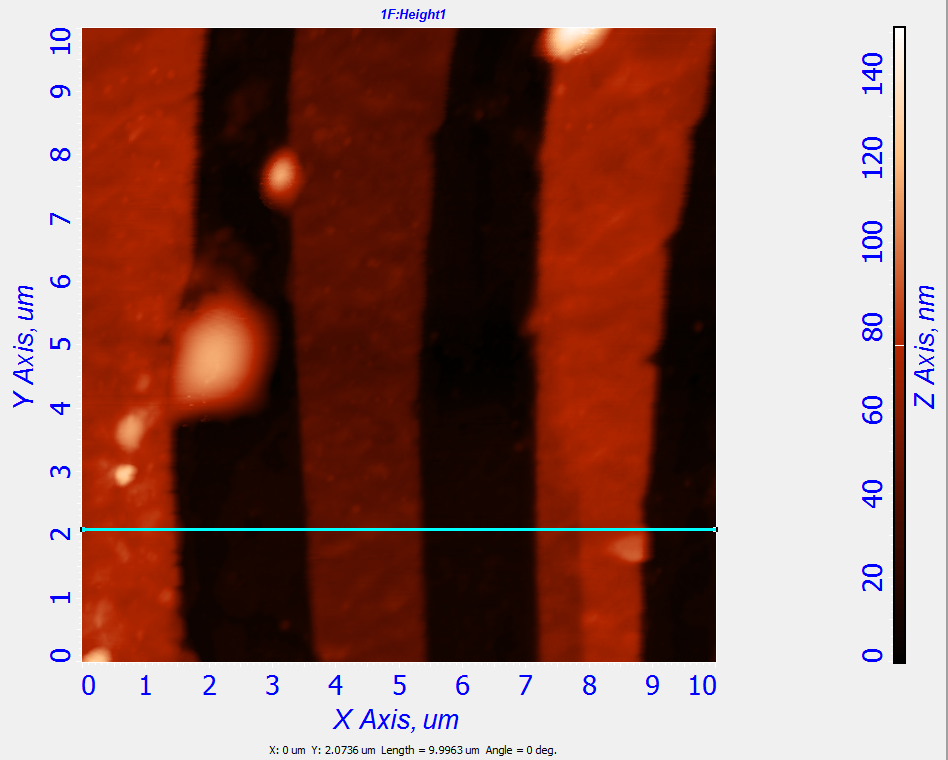 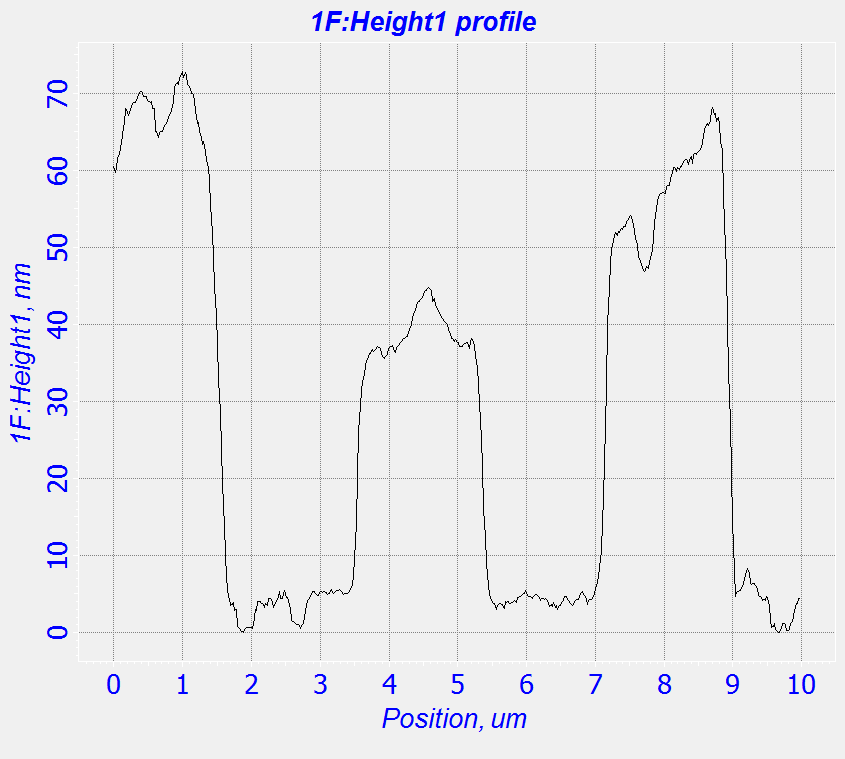               				                      (b)Figure S1: (a) AFM 3d rendered image and (b) height profile of poly(DCHD) ribbons.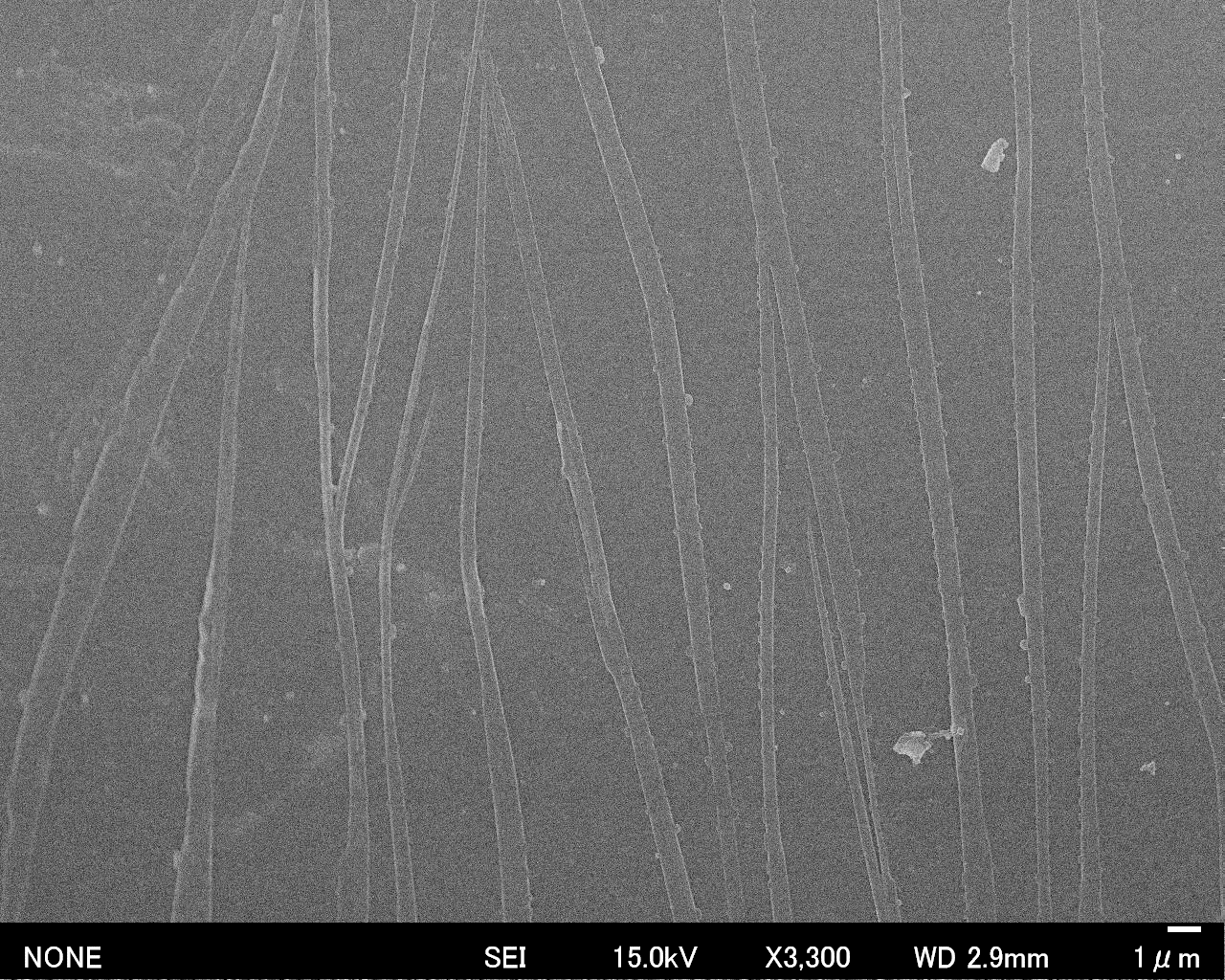 Figure S2: SEM image of poly(DCHD) ribbons (horizontal contact line, motion of contact line from bottom to top of image). 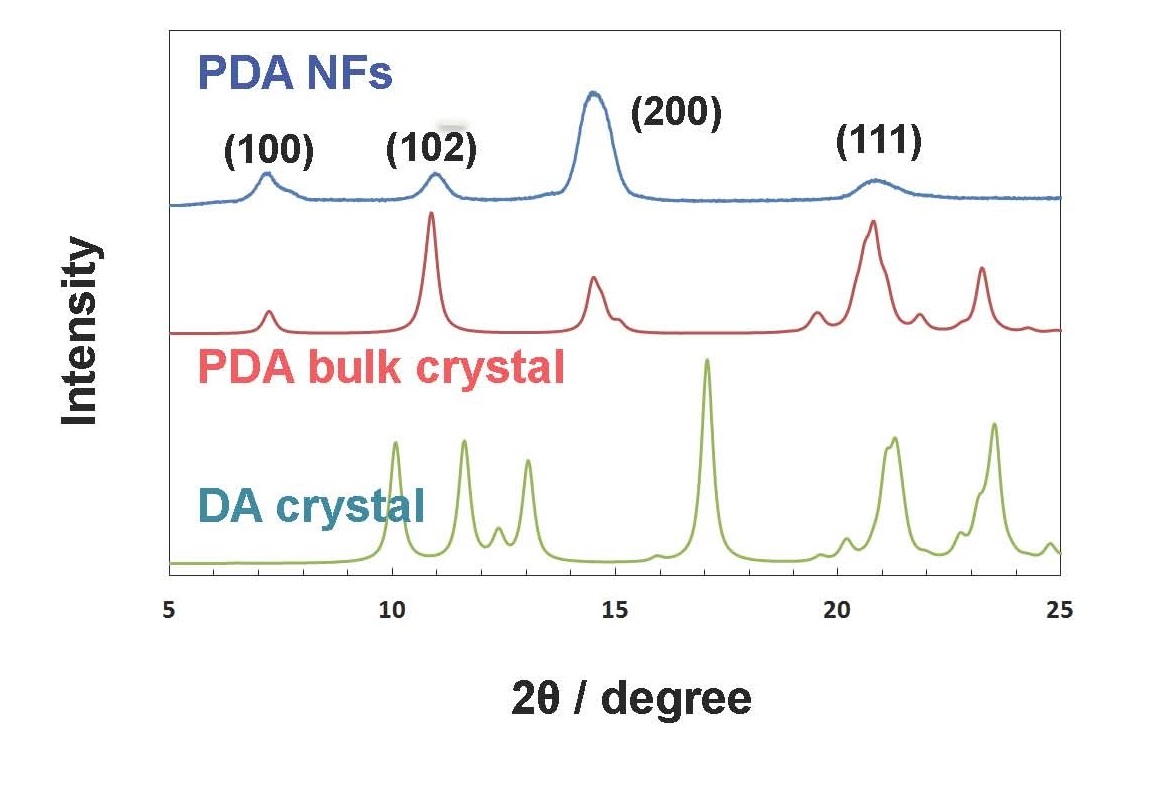 Figure S3: Powder X-ray diffraction patterns from polydiacetylene nanofibers (PDA NFs), polydiacetylene (PDA) bulk crystals and diacetylene (DA) crystals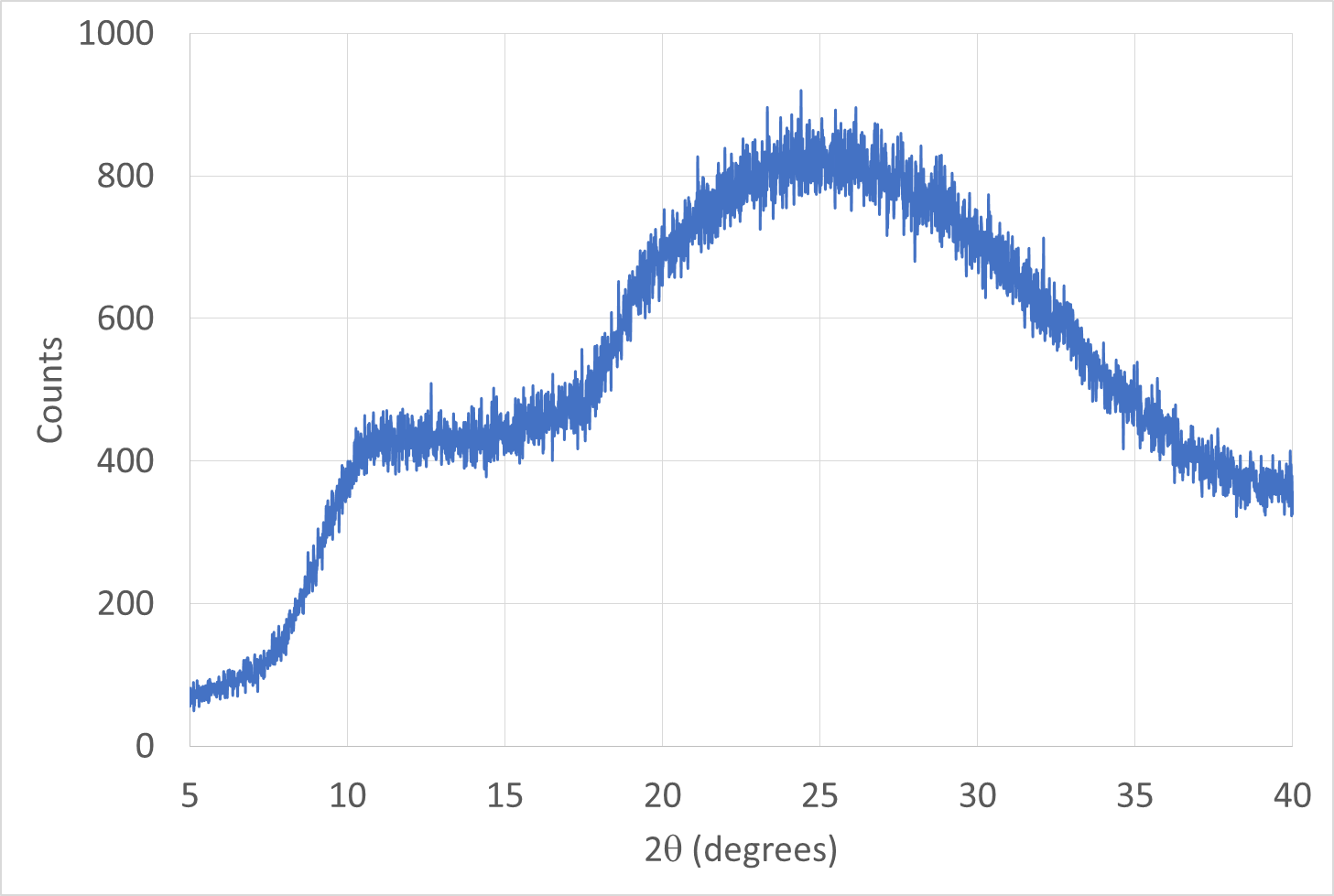 Figure S4: X-ray diffraction from the glass substrate.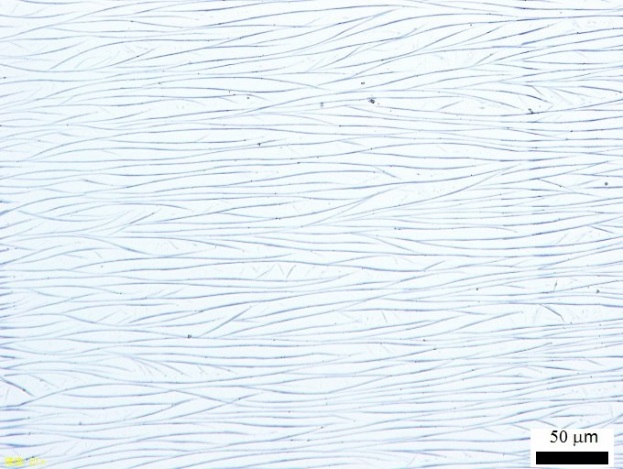 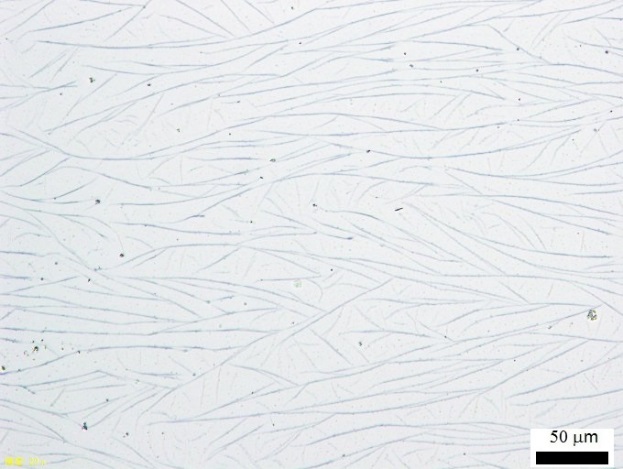 (a)    						(b)Figure S5: Images of poly(DCHD) ribbons with initial concentration of 0.2 mM (a) and 0.05 mM (b). The motion of the contact line was from left to right.